Phần đáp án câu trắc nghiệm: Tổng câu trắc nghiệm: 40.SỞ GD&ĐT ĐẮK LẮKTRƯỜNG THPT NGÔ GIA TỰ(Không kể thời gian phát đề) ĐÁP ÁN MÔN LỊCH SỬ – Khối lớp 11 Thời gian làm bài : 45 phút 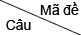 00100200300400500600700833[0.25] A[0.25] C[0.25] A[0.25] A[0.25] C[0.25] C[0.25] C[0.25] C34[0.25] A[0.25] A[0.25] D[0.25] C[0.25] B[0.25] C[0.25] C[0.25] D35[0.25] B[0.25] C[0.25] C[0.25] D[0.25] B[0.25] D[0.25] D[0.25] D36[0.25] C[0.25] D[0.25] B[0.25] C[0.25] D[0.25] B[0.25] B[0.25] A37[0.25] B[0.25] C[0.25] C[0.25] A[0.25] C[0.25] D[0.25] D[0.25] A38[0.25] B[0.25] B[0.25] B[0.25] C[0.25] C[0.25] B[0.25] B[0.25] C39[0.25] C[0.25] D[0.25] B[0.25] C[0.25] A[0.25] D[0.25] D[0.25] B40[0.25] C[0.25] D[0.25] D[0.25] B[0.25] D[0.25] C[0.25] D[0.25] A41[0.25] B[0.25] A[0.25] D[0.25] A[0.25] C[0.25] D[0.25] A[0.25] B42[0.25] D[0.25] B[0.25] A[0.25] A[0.25] B[0.25] A[0.25] A[0.25] C43[0.25] C[0.25] B[0.25] B[0.25] D[0.25] A[0.25] A[0.25] C[0.25] A44[0.25] B[0.25] D[0.25] C[0.25] C[0.25] A[0.25] C[0.25] D[0.25] A45[0.25] D[0.25] A[0.25] D[0.25] B[0.25] B[0.25] B[0.25] A[0.25] D46[0.25] C[0.25] A[0.25] B[0.25] A[0.25] D[0.25] B[0.25] C[0.25] B47[0.25] A[0.25] D[0.25] C[0.25] D[0.25] C[0.25] A[0.25] A[0.25] C48[0.25] A[0.25] D[0.25] D[0.25] C[0.25] B[0.25] C[0.25] D[0.25] B49[0.25] D[0.25] B[0.25] A[0.25] B[0.25] D[0.25] B[0.25] B[0.25] B50[0.25] B[0.25] B[0.25] D[0.25] D[0.25] D[0.25] A[0.25] A[0.25] C51[0.25] A[0.25] A[0.25] D[0.25] C[0.25] C[0.25] C[0.25] B[0.25] D52[0.25] C[0.25] C[0.25] A[0.25] B[0.25] A[0.25] D[0.25] D[0.25] D53[0.25] D[0.25] D[0.25] B[0.25] B[0.25] D[0.25] A[0.25] D[0.25] A54[0.25] C[0.25] C[0.25] C[0.25] A[0.25] C[0.25] A[0.25] B[0.25] A55[0.25] D[0.25] B[0.25] D[0.25] C[0.25] D[0.25] D[0.25] C[0.25] D56[0.25] B[0.25] A[0.25] A[0.25] D[0.25] A[0.25] C[0.25] A[0.25] B57[0.25] B[0.25] B[0.25] D[0.25] C[0.25] B[0.25] A[0.25] B[0.25] C58[0.25] D[0.25] B[0.25] A[0.25] B[0.25] B[0.25] D[0.25] C[0.25] C59[0.25] A[0.25] A[0.25] C[0.25] D[0.25] A[0.25] C[0.25] A[0.25] B60[0.25] D[0.25] C[0.25] D[0.25] D[0.25] A[0.25] A[0.25] B[0.25] D61[0.25] A[0.25] C[0.25] A[0.25] A[0.25] C[0.25] D[0.25] B[0.25] C62[0.25] B[0.25] D[0.25] B[0.25] C[0.25] D[0.25] C[0.25] D[0.25] B63[0.25] B[0.25] D[0.25] C[0.25] B[0.25] B[0.25] B[0.25] A[0.25] A64[0.25] A[0.25] C[0.25] B[0.25] A[0.25] B[0.25] C[0.25] D[0.25] D65[0.25] D[0.25] C[0.25] C[0.25] A[0.25] D[0.25] B[0.25] C[0.25] D66[0.25] A[0.25] B[0.25] B[0.25] D[0.25] C[0.25] C[0.25] C[0.25] A67[0.25] D[0.25] D[0.25] B[0.25] B[0.25] D[0.25] B[0.25] B[0.25] B68[0.25] D[0.25] A[0.25] C[0.25] A[0.25] B[0.25] B[0.25] A[0.25] B69[0.25] A[0.25] A[0.25] C[0.25] B[0.25] B[0.25] A[0.25] A[0.25] D70[0.25] C[0.25] B[0.25] A[0.25] B[0.25] A[0.25] D[0.25] B[0.25] C71[0.25] B[0.25] C[0.25] C[0.25] B[0.25] A[0.25] B[0.25] B[0.25] A72[0.25] B[0.25] A[0.25] A[0.25] A[0.25] C[0.25] D[0.25] C[0.25] C